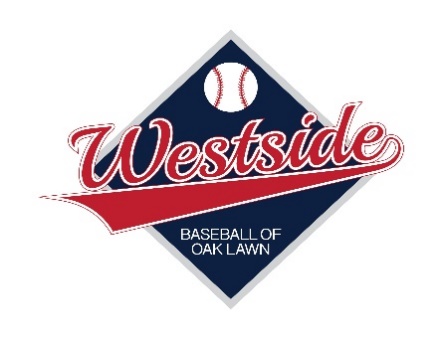 Team Mom Concession Order SheetTeam Name:    _________________________Team Mom Name:  ___________________Date: ______________   Cell: ___________Division:  T- Ball   Pinto   Mustang   Bronco   Pony   Softball** Orders must be placed no later than 7:00 PM**    ** No Substitutions**  	  			               **Cash or Credit Accepted **** Please Give A 30 Min Notice For Order To Be Fulfilled**Specials: $ 3.50QuantityHot/Chips Pop or Bottled Water (Please Choose Beverage Below BeveragesRCDiet RCBaseball BlueRoot BeetGreen RiverBottled Water